Diagnostic Alignment AnglesMeets ASE Task:  (A4-E-7) P-2, (A4-E-8) P-3  Check angles that can detect collision damage; determine needed action. Name _______________________________   Date ___________  Time on Task __________Make/Model/Year _________________   VIN ________________   Evaluation:   4    3    2    1                   _____  1.  Measure the rear thrust angle and compare it to factory specifications.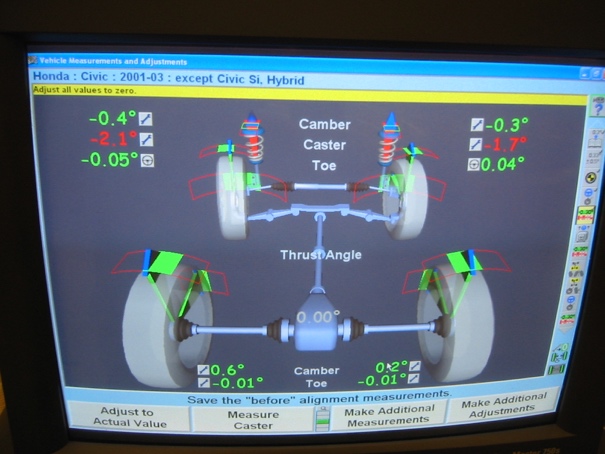 		Measured rear thrust angle = __________________		Specified thrust angle = ________________________  2.  Based on the results of the rear thrust angle 	     measurement, what is the needed action.?		_________________________________________		______________________________________________  3.  Measure the front wheel setback and compare it to factory specifications.		Measured front wheel setback = __________________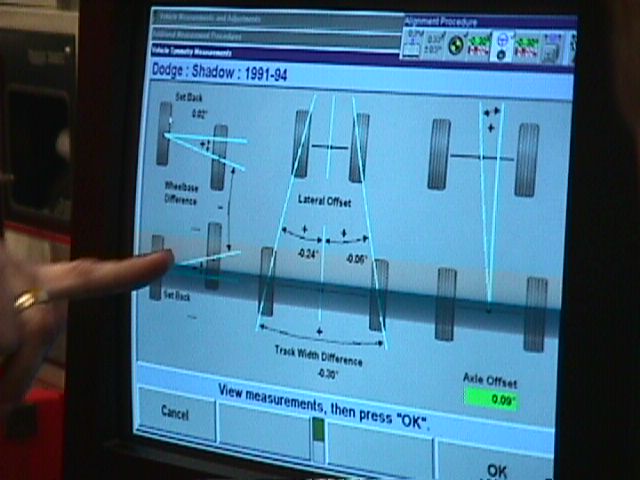 		Specified front wheel setback = ________________________  4.  Based on the results of the front wheel setback 	     measurement, what is the needed action.?		_________________________________________		______________________________________________  5.  Check service information for the specified location and dimensions to check for the 	     proper alignment of the front and/or rear cradle (subframe).		__________________________________________________________________		_______________________________________________________________________  6.  Based on the results of the measurements, compared to factory specifications, what is 	     the needed action?		__________________________________________________________________